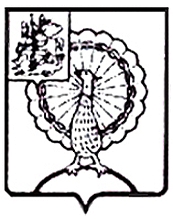 Совет депутатов городского округа СерпуховМосковской областиРЕШЕНИЕ В соответствии с Бюджетным кодексом Российской Федерации, на основании Устава муниципального образования «Городской округ Серпухов Московской области», Совет депутатов городского округа Серпуховрешил:          1.Внести в решение Совета депутатов городского округа Серпухов от 29.11.2017г. №226/27 «О бюджете городского округа Серпухов на 2018 год и на плановый период 2019 и 2020 годов» следующие изменения :            1.1. Статью 4 дополнить пунктом 6 в следующей редакции:«    6. Освободить от перечисления в городской бюджет части чистой прибыли по расчетам за 2017 год Муниципальное унитарное предприятие «Серпуховская теплосеть» в целях выполнения работ по актуализации схемы теплоснабжения городского округа Серпухов Московской области на период до 2033 года. ». 2. Направить настоящее решение Главе городского округа Серпухов  Д.В. Жарикову для подписания и опубликования (обнародования).             3. Настоящее решение вступает в силу с момента подписания.           4. Контроль за выполнением данного решения возложить на постоянную депутатскую комиссию по бюджету, финансам и налогам (Ковшарь О.С.).Председатель Совета депутатов                                                       И.Н. ЕрмаковГлава городского округа                                                                 Д.В. ЖариковПодписано Главой городского округа«___» _________________ 20__г.№  252/29  от  31.01.2018О внесении изменений в решение Совета депутатов городского округа Серпухов от 29.11.2017г. № 226/27 «О бюджете городского округа Серпухов на 2018 год и на плановый период 2019 и 2020 годов» 